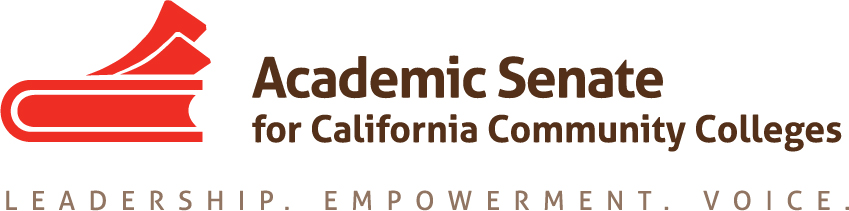 ASCCC Diversity, Equity and Action Committee (EDAC)Tuesday March 26, 20198:00 A.M. – 10:00 A.M.Location: ZOOM/CC Confer
8:00 A.M. – 8:15 A.M.
Order of the AgendaRoll Call/Membership ReviewEDAC Membership List - (2018 - 2019)Silvester Henderson, Chair - Los Medanos College - Area B
Robin Allyn - Mira Costa College - Area D
Leigh Ann Shaw - Skyline College - Area B
Sandy Somo – Glendale College – Area C
Khalid White - San Jose College - Area B
Michelle Bean – Rio Hondo College - Area C
Nathaniel Donahue - Santa Monica College - Area CReview of the Minutes from 1/31/2019ASCCC Announcements:
           A: ASCCC Open Leadership Positions – Spring 2019 Plenary (Election Form Attached)
           C: Spring 2019 Plenary – April 11-13, 2019 (Westin San Francisco Airport/Hotel)
                     EDAC Four Priorities (creating from ASCCC priorities):Faculty Diversity & Hiring (I)Student Equity, Student Services & Support (II)Research & Academic Guides for Equitable Student Success (III)Pathways to College Teaching – A2MEND/Continued Business (IV)(8:15 A.M. – 8:35 A.M.)5. EDAC Priorities:
 Area I – (10 Minutes)“Faculty Diversity Hiring & System Partnerships” 
Update Status Report:I “IEPI Buidling Diversity Hiring Summit” Date: 2/8/2019 – 2/9/2019
Location/Time: Gateway Los Angeles Hotel
6101 W. Century Boulevard
Los Angeles, CA 90045Discuss Regionals – Review/Assessments/Comments
IIASCCC Hiring Regionals (Three) – (10 Minutes) - Updates

February 21, 2019 – Bakersfield College (Area A)
February 25, 2018 – Yuba College (Area A)
February 28, 2018 – Norco College (Area D)
Discuss Regionals – Review/Assessments/Comments(8:35 A.M. – 8:55 A.M.)Area II – 20 Minutes 
“Student Equity, Student Services & Support”Update Status Report:I                                                           “LGBTQIA”– Expanded Support 
                           Nate* – Rostrum Article – Pride Month – Discussion /Update
                  A: Article  – ASCCC Rostrum Submission – (Article Submitted - Attached)*“DACA Expanded Support” 
                            Leigh Ann - Rostrum Articles - Plenary Breakouts (Sp19) – Discussion/Update
                     A: Article  – ASCCC Rostrum Submission – (Status Update)
“Student Safety & Support/Sexual Assault”
Silvester – Chancellors Office –– Discussion/Update 
A: Possible “Breakout” topic for the Spring ASCCC Plenary (TBD)
B: Title & Description Due: (TBD) – No Report – (Status Update – No Action)“Inmate Education”
Silvester – Discussion/Update 
A: Possible “Breakout” topic for the Spring ASCCC Plenary (TBD)
B: Spring Plenary Approved Breakout (2019) – Prison Education:  Cerro Coso College Case Study(8:55 A.M. – 9:10 A.M.)Area III – (15 Minutes – Review Goals)
“Research & Academic Guides for Equitable Student Success” (III)
Update Status ReportI A: Student Equity Plan Outline -Submitted Paper 1-23-2019
Update/Status: ASCCC Executive Committee Recommendations/Suggestions (Attached)(9:10 A.M – 9:20 A.M)Area IV (10 Minutes)
Pathways to College Teaching – A2MEND (IV)Update Status Report:IA2MEND – Partnership Presentation (March 2019)
Three Breakouts: PowerPoints AttachedIncreasing Participation and Engagement of Men of Color in STEMThe Engagement of Equity for African American MalesUrban Music & Performing Arts – A Equitable Pathway into Higher Education 
for Males of ColorII
(9:20 A.M. – 9:50 A.M.)New/Continued Business (30 Minutes)
Update Status Report
A: Education Code 87408 (See Attachments)
Resolution – Spring Plenary (Leigh Ann/Richard Weinroth)  Update: Spring 2019 Final Resolution Packet – Attached 
(EDAC – Resolution 3.01)B: ASCCC Academic Academy (ASCCC Request - EDAC)
Discussion – Suggestions - Comments
(9:50 A.M. – 10:00 A.M.)
6. Agreed Future Meeting Date:A: Thursday, May 16th from 3pm-5pm
7. Closing Comments EDAC Committee – Lets Stay Together & Love Each Other!